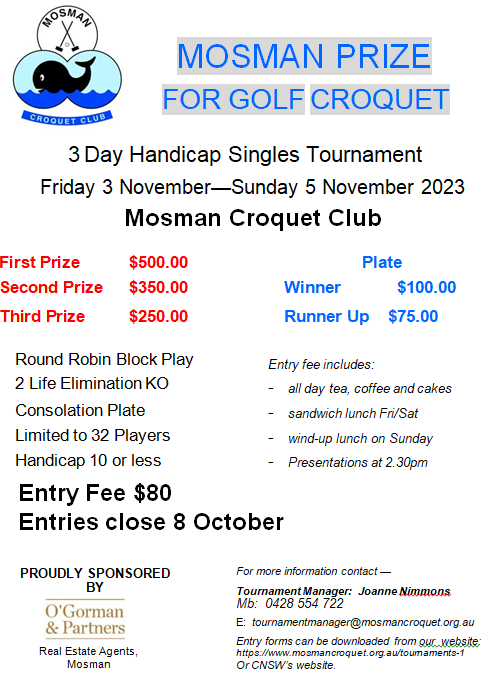 
ENTRY FORM The Mosman Prize, 3-5 November 2023Handicap Singles Golf CroquetEntries close: 2 October 2023Name:Address:                                                                                  Postcode:Telephone:                                              Mobile:   Email:   Club:                                          AHS Handicap:Payment (Entry Fee $80.00)Entry fee includes: all day tea/coffee, sandwich lunch Fri/Sat, after play refreshments, Lunch on Sunday.Visitors welcome at BBQ lunch. Cost $25.00. I am (also) paying $_____________ for ______________ friends/spectators at $25 per person for the Lunch on Sunday. Copies of this form can be downloaded from our website, http://www.mosmancroquet.org.au/Are you willing to referee?      Yes/No